
Assessment Committee Agenda
Tuesday, February 15 2022, 12:30 pm-1:20 pm
https://cccconfer.zoom.us/j/91697291171 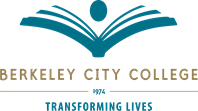 (additional Zoom details are at end)Berkeley City College’s mission is to promote student success, to provide our diverse community with educational opportunities, and to transform lives. The college achieves its mission through instruction, student support and learning resources which enable its enrolled students to earn associate degrees and certificates, and to attain college competency, careers, transfer, and skills for lifelong success.Required Membership:  (Attended = marked with “X”, Partial Attendance “P”)Guests: Join from PC, Mac, Linux, iOS or Android: https://cccconfer.zoom.us/j/91697291171Or iPhone one-tap (US Toll):  +16699006833,91697291171#  or +13462487799,91697291171# Or Telephone:    Dial:    +1 669 900 6833 (US Toll)    +1 346 248 7799 (US Toll)    +1 253 215 8782 (US Toll)    +1 312 626 6799 (US Toll)    +1 646 876 9923 (US Toll)    +1 301 715 8592 (US Toll)    Meeting ID: 916 9729 1171    International numbers available: https://cccconfer.zoom.us/u/ad6cNjvDRxOr an H.323/SIP room system:    H.323: 162.255.37.11 (US West) or 162.255.36.11 (US East)     Meeting ID: 916 9729 1171    SIP: 91697291171@zoomcrc.comOr Skype for Business (Lync):    SIP:91697291171@lync.zoom.us Adán M. Olmedo, Assessment Coordinator & English Rep Nancy Cayton, Assessment and Curriculum Specialist Jenny Gough, American Sign Language Rep Vacant, Arts and Cultural Studies Rep Benjamin Allen, Business/CIS/Economics Rep Fatima Shah, Counseling Rep Sepi Hosseini, ESOL Rep Heather Dodge, Library/LIS Rep Kelly Pernell, Mathematics Rep  Juan Miranda, Modern Languages Rep Vacant, Multimedia Arts Rep Pieter de Haan, Sciences Rep Susan Khan, Social Sciences Rep  Kuni Hay, Vice President of Instruction
 Laura Ruberto, TLC Coordinator
Agenda ItemDiscussionFollow-up ActionDecisions (Shared Agreement/Resolved or Unresolved?)Meeting called to order (A. Olmedo)Approval of Agenda (A. Olmedo)Review agenda (1 min.)Motion to approve (1 min.)Approval of Minutes (A. Olmedo)Review 2/1/2021 minutes (1 min.)Motion to approve minutes (1 min.)
Report on Ethical and Personal Responsibility ILO status (A. Olmedo)Responses to emails to participate in ILO assessment (1 min.)Other??Report on in/complete scheduled Fall 2021 assessments and review Spring 2022 schedule (A. Olmedo)Review Fall 2021 report (2 min.)Review Spring 2022 schedule (2 min.)Any more on this?? Such as PT VS FT break down of completed assessments and plan for follow up on assessments not done.  How did contacting Spring faculty go?Report on Global Awareness/Valuing Diversity status (A. Olmedo)Review, discuss Fall 2021 ILO data, including preliminary analysis and action plan (5 min.)Revise or add more analysis and action plan items (5 min.)If disaggregated data is prepared, review and discuss it (5 min.)Any more on this?? More thoughts on analysis or action items??  More on disaggration from Phoumy?Start Planning for Communication ILO (Fall 2022 Data Collection)Review rebrics??Assessment of IGETC & CSU Breadth Certificates of Achievement (All)Begin to populate program matrix with courses aligned with the finalized PLOs. (24 min.)Other/AnnouncementsAssessment liaisons, please distribute this to anyone scheduled to do a course assessment this semester; it’s a screen shot demonstration of how to access Curriqunet and enter a level 1 SLO assessment.  For non-course assessments, use this document.Assessment liaisons, please distribute this to anyone scheduled to do a course assessment this semester; it’s a screen shot demonstration of how to access Curriqunet and enter a level 1 SLO assessment.  For non-course assessments, use this document.Assessment liaisons, please distribute this to anyone scheduled to do a course assessment this semester; it’s a screen shot demonstration of how to access Curriqunet and enter a level 1 SLO assessment.  For non-course assessments, use this document.Meeting adjournedNext Meeting:March 1, 2022March 1, 2022March 1, 2022Fall 2021-Spring 2022 running totals:Member attendance: 76/103 (74%)Guest attendance: 6Action items/resolutions passed (not counting minutes and agenda approvals): 6Member attendance: 76/103 (74%)Guest attendance: 6Action items/resolutions passed (not counting minutes and agenda approvals): 6Member attendance: 76/103 (74%)Guest attendance: 6Action items/resolutions passed (not counting minutes and agenda approvals): 6